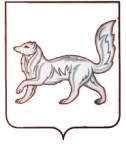 РОССИЙСКАЯ ФЕДЕРАЦИЯТУРУХАНСКИЙ РАЙОННЫЙ СОВЕТ ДЕПУТАТОВКРАСНОЯРСКОГО КРАЯРЕШЕНИЕ  08.06.2016                                   с. Туруханск                                     № 5 - 93О  внесении изменений в решение Туруханского районного Совета депутатов от 09.10.2015 № 1-5 «Об утверждении председателей постоянных комиссий Туруханского районного Совета депутатов 5-го созыва»В соответствии со статьёй 42 Устава муниципального образования Туруханский район, статьёй 9 Регламента Туруханского районного Совета депутатов, на основании протокола заседания постоянной комиссии по образованию, молодёжной политике, культуре и спорту №3 от 07.06.2016, Положения о комиссиях Туруханского районного Совета депутатов, утвержденного решением Туруханского районного Совета депутатов от 16.03.2016 №4-49, руководствуясь статьями 32, 41 Устава муниципального образования Туруханский район, Туруханский районный Совет депутатов РЕШИЛ:1. Внести следующее изменение в решение Туруханского районного Совета депутатов от 09.10.2015 № 1-5 «Об утверждении председателей постоянных комиссий Туруханского районного Совета депутатов 5-го созыва»:1.1. Слова «Трашкова Владимира Владимировича - председателем постоянной комиссии по образованию, молодёжной политике, культуре и спорту» заменить словами «Давыдова Романа Федоровича - председателем постоянной комиссии по образованию, молодёжной политике, культуре и спорту».2. Настоящее решение вступает в силу со дня принятия.ПредседательТуруханского районного Совета депутатов 							Ю.М. Тагиров